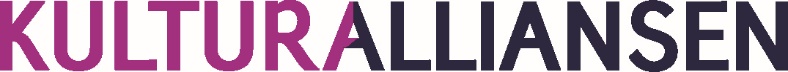 ResolusjonFraÅrsmøtet 2023 i Kulturalliansen								Oslo, 27. april 2023. Lytt til kulturfrivilligheten!Kulturalliansen krever en systematisk medvirkning når rammevilkårene våre bestemmes!Kulturdepartement har utarbeidet den aller første strategien for kulturfrivilligheten. Kulturalliansen har vært sentral i referansegruppen, som pekte på fem områder som viktige i en slik strategi:Åpne og rettferdige tilskuddsordningerTilgang til egnede arenaerBedre kår for læringInkluderende rekrutteringSystematisk medvirkningStrategien vier de første fire punktene oppmerksomhet, men svikter på det som handler om behovet for systematisk medvirkning: Når rammevilkårene utformes og tilskuddene fastsettes har kulturorganisasjonene ikke kanaler for medvirkning og innflytelse. Når Kultur- og likestillingsdepartement gjennom statsråden fordeler spillemidler, når Kulturrådet behandler driftstilskudd til amartørteaterfeltet, når regler for tilskudd til egnede arenaer utformes, og når rammevilkår for kulturvernfeltet endre – da står Kulturalliansen utenfor prosessene. Riktignok inviteres vi til å gi innspill, men det legges ikke til rette for forpliktende systematisk medvirkning fra myndighetene i samarbeidet. Mens representanter for idrett, friluftslivet og beredskapsorgansasjoner er tett på beslutningene når spillemidler fordeles og driftstilskudd fastsettes, står kulturlivet utenfor.  Kulturalliansen krever:Systematisk medvirkning i alle nasjonale prosesser der rammevilkårene våre påvirkesEn evaluering av bruken av spillemidler med fokus på formålet for midleneForskriftsfesting av kulturandelen av spillemidleneStatlige tilskudd til kommuner skal forankres i kommunale planer for sektoren – utarbeidet i samarbeid med det lokale kulturlivet